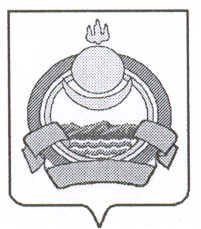   СОВЕТ ДЕПУТАТОВмуниципального образования городского поселения«ПОСЕЛОК  ОНОХОЙ»Заиграевского района Республики Бурятия_________________________________________________РЕШЕНИЕ «29» декабря 2021г.       							№_48О разрешении администрации муниципального образования городского поселения «Поселок Онохой» на прием безвозмездно в муниципальную собственность автомашину ГАЗ 3102.Рассмотрев обращение главного врача ГАУЗ «Заиграевская ЦРБ» Коренева В.В. , на основании Федерального закона от 06.10.2003 г. № 131-ФЗ «Об общих принципах организации местного самоуправления в Российской Федерации», Закона Республики Бурятия от 24.02.2004 г. №637-III «О передаче объектов государственной собственности Республики Бурятия в иную государственную или муниципальную собственность и приеме объектов иной государственной или муниципальной собственности в государственную собственность Республики Бурятия или собственность муниципальных образований в Республике Бурятия», руководствуясь  Уставом муниципального образования городского поселения «Поселок Онохой»,  Совет депутатов РЕШИЛ:Разрешить администрации муниципального образования городского поселения «Поселок Онохой» принять безвозмездно в муниципальную собственность автомашину ГАЗ 3102, государственный регистрационный знак Т090КК 03, идентификационный номер Х9631020071377822, номер двигателя 2,4L-DONC, 347610514, шасси не установлен, кузов 31020070159965, цвет буран, ПТС 03 ОК 680796, выдан 01.10.2015 г.Администрации муниципального образования городского поселения «Поселок Онохой» произвести необходимые действия по оформлению документов.Разместить настоящее решение на официальном сайте администрации муниципального образования городского поселения «Поселок Онохой» в сети Интернет.Настоящее решение вступает в силу с момента его принятия.Контроль за исполнением настоящего решения возложить на постоянную комиссию Совета депутатов по экономике, бюджету, налогам, земле и муниципальной собственности.Глава муниципального образованиягородского поселения «Поселок Онохой»                                     В.В. ИвановПредседатель Совета депутатов 					М.В. Коваленко